                                         Д О К Л А Д           за дейността на Народно читалище „Христо Ботев-1897”              с. Български извор, община Тетевен през 2023 година            Народно читалище „Христо Ботев-1897” е с редовно регистриран мандат 2022-2025  година, съгласно № 20220613125403/13.06.2022 г. на Агенция по вписванията.   С редовна регистрация вписана в Публичен регистър на народните читалища към Министерството на културата с  № 726 от 13.08.2019 година.Председател на Народно читалище „Христо Ботев-1897” е Тодорка Цветанова Маринова.Членовете на Общото събрание за 2023 година са 77. Редовните членове с отчетен членски внос са 71. Новоприети са 2 члена от Общото събрание, починали 2 .        Народно читалище „Христо Ботев-1897” с. Български извор, организира своята дейност на база поставените си основни цели, а именно:1. Запазване на обичаите и традициите на българския народ;2. Опознаване, съхранение и развитие на местния фолклор;3. Обогатяване културния живот на местното население;4.Създаване условия за развитие и изява на творческите способности у подрастващите;5.Възпитаване в дух на родолюбие;6. Осигуряване достъп до информация;7. Подобряване състоянието на собствената материална база;      За постигане на първата си цел -  „ Запазване на обичаите и традициите на българския народ”  На 08 април, Детска певческа група „ Капчица” , представи обичая Лазаруване.   Малките лазарки с лазарски песни обходиха цялото село, а накрая пресъздадоха обреда „Кумичене” , като хвърлиха лазарските си венчета в Извора, който   дава името на селото ни.      На 13 април всички самодейни състави на читалището боядисаха събраните яйца от „Лазаровден” за подготовката на „Великден”.     На 16  април с празничен концерт, на площада се отпразнува „Великден”.  Двете певчески и трите танцови състава изнесоха програма, с която поздравиха жителите и гостите на селото ни. За великденската изложба -  базар, участниците в самодейните състави изработиха великденски сувенири и вкусотии. В базара се включиха и много жители на селото ни, за да подпомогнат Читалището.  Събраните средства се използват за набавяне на носии и аксесоари към носиите.      На 22 декември се проведе Коледен спектакъл от всички самодейни състави. Организиран бе  и „Коледен базар”. Всички деца от самодейните състави и техните родители , изработиха  коледните сувенири, с които допринесоха за празничното настроение на жителите на селото ни.   На 23 декември, Читалището ни се включи в „Коледния базар”, организиран от Община Тетевен. На коледният ни щанд се представиха коледни сувенири и лакомства, изработени само от участниците в певческата група и танцов състав над 12 годишна възраст.За постигане на втората си цел „ Опознаване,  съхранение и развитие на местния фолклор”, самодейните групи, състави и  клубове,  проведоха своите занимания при спазване на противоепидемичните мерки в изпълнение заповедите на МЗ, по разучаване и подновяване на изпълненията с които взимат участие в различни фестивали и конкурси:    -  Детски фолклорен състав”Капчица” - от 5 до 12 години за автентичен и обработен песенен фолклор - 12 участника;    - Детска певческа група „Изворче”  от  12 до 18 години – 8 участника;  - Детски танцов състав „Хоротропче” до 12 годишна възраст – 18 участника;   - Детски танцов състав „Пъстра броеница” от 12 до 18 годишна възраст – 8 участника;   - Танцова група за народни хора от 5 до 16 години – 10 участника   - Клуб „Изворска традиция” – 8 участника;   По третата цел „ Обогатяване културния живот на  населението”, читалищните групи и състави, изнесоха празнична програма по случай традиционния летен панаир в селото ни. Програмата беше един огромен спектакъл, с който селото ни достойно отпразнува своя празник.Съвместно с ОДЗ”Здравец”, библиотеката при Читалището изнесе програма на тема „Доброто в нас”. На малчуганите се представиха приказки с поука , как да познаем доброто и да го съхраним в нас.   Четвърта цел ” Създава условия за развитие и изява на творческите способности у подрастващите”.    Клуб „Изворска традиция” активно отбелязва различните празници с тематични кътове, изложби и творчески умения. Заучаване на рецепти за различни ястия, изработка на тематични сувенири и др. с цел създаване на умения у децата. Показател за това са множеството сувенири и ястия, които малките участници представят своите произведения на тематичните базари за Великден и Коледа.   На 24 юни клуб „Изворска традиция” се включи в организацията и провеждането на Празника на саламурата в град Тетевен.  Приготвиха се рибни и местни ястия, характерни за с. Български извор, като представянето му бе отличено със Специалната награда  - плакет за „ Най-богата и разнообразна трапеза”.През 2023 година, самодейните състави и клубове спечелиха общо  за своите изяви от 8 участия в национални и регионални и местни  фестивала – Сертификат от 18 международен фестивал Белград;   4 Специални награди;  7 плакета;  2 златни ; 4 сребърни и 1 бронзов медала.        Пета цел, „Възпитава в дух на родолюбие”.   На 6 януари се представи презентация на тема „ 175 години от рождението на Христо Ботев”. Презентацията бе изготвена от участниците в Детският  театрален състав.   На 3 март организирахме празнична програма по случай 145 години от Освобождението на България. В програмата се включиха всички певчески и танцови състави, театралния състав  и населението на селото ни, което придаде особена тържественост и празнично настроение на празника.На 1 ноември в чест на Народните будители, всички самодейни състави и бъдещите самодейци от ОДЗ”Здравец” съвместно изнесоха празнична програма.     Шеста цел „ Осигуряване на достъп до информация”   Към народно читалище „Христо Ботев-1897” съществува общообразователна библиотека с фонд от 16236  тома, регистрирана в публичен регистър на Министерство на културата под № 1254/ 27.09.2016 г   Постъпилите през 2023 година са 40  тома книги, закупени и  дарени от физически лица от проведените дарителски кампании..    Читателите на библиотеката за 2023 година са 173 души, посещения – 811, а заетите библиотечни книги  и електронни документа са 1963  .   Към Народно читалище „Христо Ботев-1897” съществува и се поддържа оборудване по Програма „Глобални библиотеки България” с пет настолни компютъра, едно мултифункционално устройство и мултимедия.   Посещенията на „Глобални библиотеки” са 210  от  34 потребители.   Справките направени от библиотекаря на физически лица са 67.   Седма цел”Подобряване състоянието на материално техническата база”   Народно читалище „Христо Ботев-1897” разполага със собствена сграда, съгл. Нот. Акт № 152, том Първи рег.№ 874, дело 125 от 2003 година от 420 кв.м. застроена площ – двуетажна сграда.   В сградата се намира „Концертна зала” с 240 седящи места, съгл. Удостоверение за вписване в регистъра на обект с обществено предназначение № 1113001373/26.04.2006 година на регионална инспекция за опазване и контрол на общественото здраве гр. Ловеч. Оборудвана с озвучителна техника и обновено сценично осветление.      Читалището разполага(извън техниката по ГБ)  с две компютъризирани работни места, един лаптоп , 3 мултифункционални устройства, озвучителна техника, музикални инструменти и 150 национални костюма за отделните състави и 32 театрални.                            ОТЧЕТ НА ПРИХОДИТЕ И РАЗХОДИТЕ   ПРЕЗ 2023 Г.   Щатното разпределение на длъжностите са:         Библиотекар –„ Глобални библиотеки” и  библиотекар „Читалищна библиотека” със специалност – библиотекознание, библиография и научна информация – 1 бр. на 8 часов работен ден;        Секретар – читалище със специалност „ икономика” – 1 бр. на 2 часов работен ден.        Настоятелството е провело 10 редовни за организиране дейността на читалището.   Щатното разпределение на длъжностите са:         Библиотекар –„ Глобални библиотеки” и  библиотекар „Читалищна библиотека” със специалност – библиотекознание, библиография и научна информация и ИКТ  – 1 бр. на 8 часов работен ден;        Секретар – читалище със специалност „ икономика” – 1 бр. на 2 часов работен ден.        Настоятелството е провело 10 редовни за организиране дейността на читалището.През 2023 година Народно читалище „Христо Ботев-1897” с. Български извор, премина през две  проверки от:  Здравна инспекция по храните гр. Ловеч и Противопожарна безопасност гр. Тетевен .  Няма констатирани нарушения и не са нанасяни санкции и предписания.     Читалището няма санкции и задължения към  НАП и други институции.                                                                Отчета за дейността през 2023 година е приет от Настоятелството, съгл. Протокол № 01/ 23.01.2024 г. и от Общото събрание на 28.02.2024 г.                                                   ПРЕДСЕДАТЕЛ:                                                                                (Тодорка Маринова)                                                                                  Народно читалище „Христо Ботев – 1897”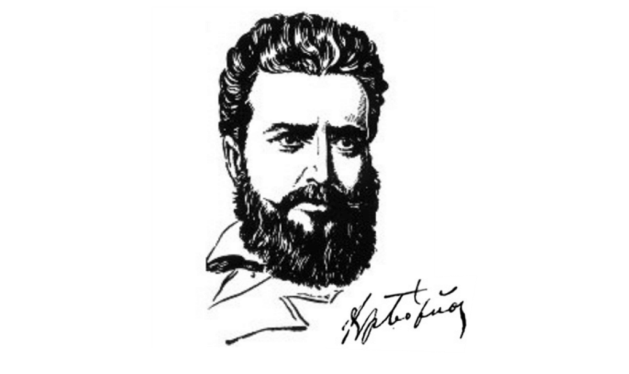 село  Български извор, област Ловеч  5733     e-mail:  bg.izvor.chitalishte@abv.bg           ПОКАЗАТЕЛИПриходи  Разходи- Субсидия - държавна    39867,00Членски внос    1599,00Дейности на читалището    2520,00Запл. на перс. нает по тр. и сл. правоотношения      16308,58- ДМС и др. възнаграждения       0.00Хонорари на ръководители5520,00Задължителни осигурителни вноски от работодатели3750,77Издръжка17147,30- книги за библиотеката98,00- Материали 757,09- Вода, горива и енергия550,33- други- Разходи за външни услуги 15785,54- телефони587,04- абонамент719,00   - пощенски разходи38,96- Командировки 1270,51    - Трудова медицина, застраховка2568,53        - Банкови такси675,20- Читалищна дейност9926,30- културни мероприятия5548,30      - Народни носии 2800,00     - транспорт                        1578,00Всичко  дейност43986,0042726,65Остатък към 31.12.2023 г.1259,35        